Вниманию страхователей!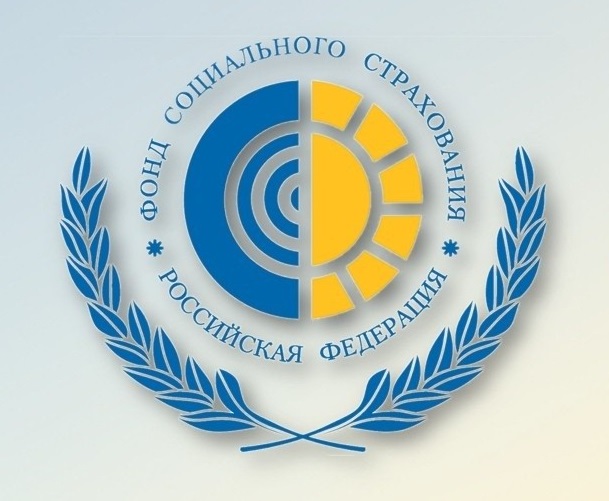 Представление годового отчета поформе 4-ФСС в 2023 годуОтчет по форме 4-ФСС за 2022 год представляется в ФСС РФ в порядке, установленном статьей 24 Федерального закона от 24.07.1998 № 125-ФЗ, по форме, утвержденной приказом ФСС РФ от 14.03.2022 № 80.Информируем Вас, что с 1 января 2023 года ПФР и ФСС РФ реорганизуется в Фонд пенсионного и социального страхования Российской Федерации (далее - СФР) путем присоединения ФСС РФ к ПФР.Начиная с 1 января 2023 года страхователи представляют отчетность в СФР в составе единой формы сведений «Сведения для индивидуального (персонифицированного) учета и сведения о начисленных страховых взносах на обязательное социальное страхование от несчастных случаев на производстве и профессиональных заболеваний» (далее – форма ЕФС-1)». ЕФС-1 будет дополнительно доведена до сведения страхователей и размещена на официальном сайте Фонда.